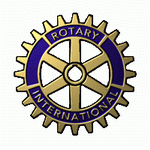 Rotary ClubNOME CLUBService “Rotary per il Lavoro”COMPONENTI DELLA COMMISSIONERotary ClubNOME CLUBService “Rotary per il Lavoro”PREISTRUTTORIA - ALTRI DOCUMENTILuogo, lìRotary ClubNOME CLUBService “Rotary per il Lavoro”VALUTAZIONE PRELIMINARE DELL’INIZIATIVALuogo, lìRUOLONOMETELEFONOE-MAILPresidente di ClubReferente di ClubPresidente CommissioneCOMPETENZENOMETELEFONOE.MAILCommercialistaConsulente lavoroNotaioAvvocatoComunicazioneOrganizz. aziendaleProgrammazioneLay outPREVENTIVI ACQUISTO ATTREZZATURE ED IMPIANTIIMPORTOALL.N.ALTRE SPESEIMPORTOALL.N.AffittoEnergia ElettricaTelefonoRiscaldamentoPubblicitàAssicurazioniConsulenzePersonaleIMPRESE GIA’ COSTITUITEIMPORTOALL.N.BilanciSituazioni contabiliDichiarazioni IVADichiarazioni dei redditi__________________________Il Verbalizzante__________________________Il PresidenteVERBALE DELLA RIUNIONE DELLA COMMISSIONE TENUTASI IN DATA XXX__________________________Il Verbalizzante__________________________Il Presidente